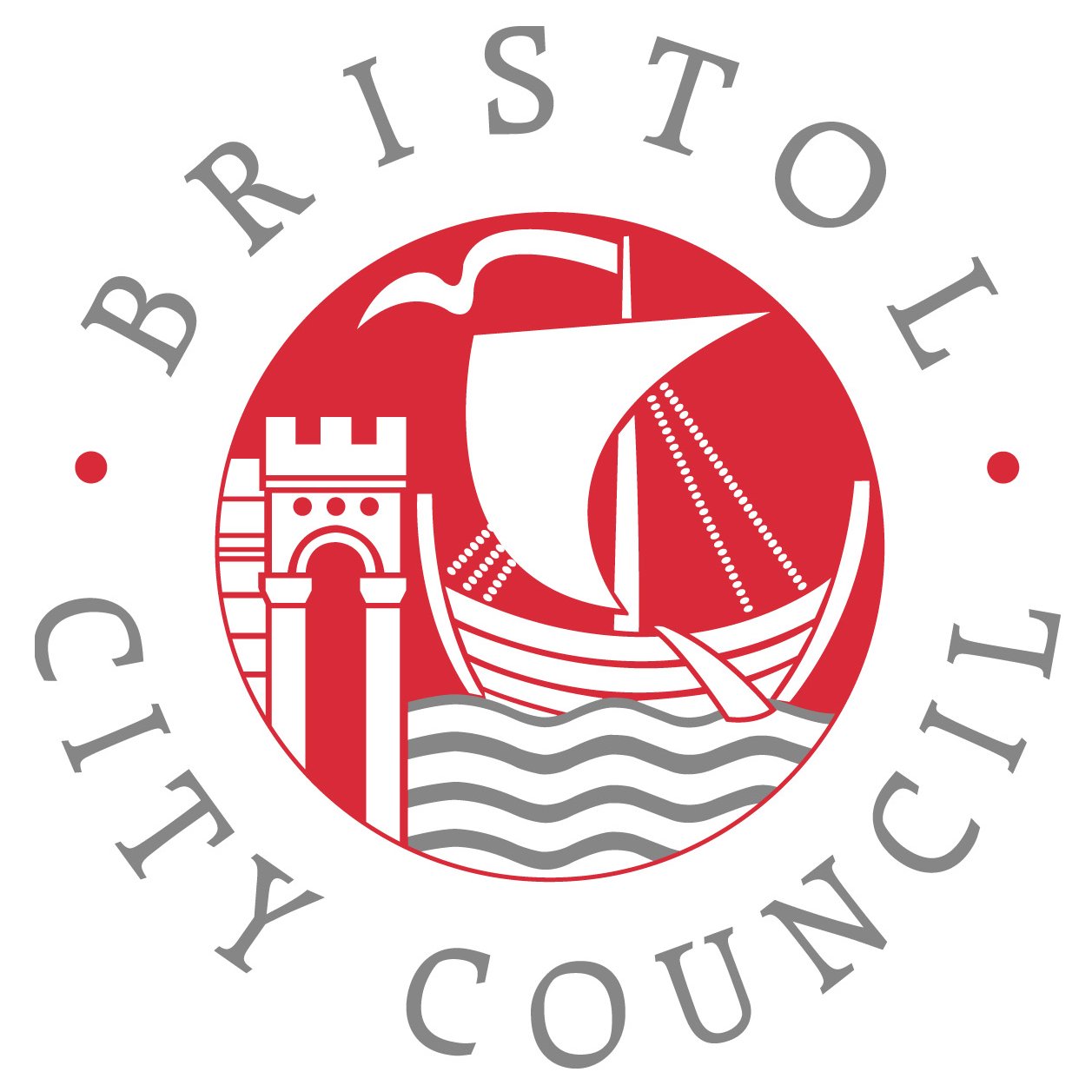 Weekly list of registered planning applications for the week commencing Monday 05 January 2015Received by CHIS on 20 JanuaryThis is a list of applications which were registered by the City Council during the week identified above.Please click on the application number link to view the plans and documents.  If you are unable to view the documents please telephone 0117 922 3000.CabotApplication No.	14/06373/COUDate Received	16 December 2014Date Registered	5 January 2015Type of Application	Prior Notification - Use as dwelling- C3Proposal	-Prior approval for the change of use of the whole building from office floor space within Use Class B1(a) to residential accommodation falling within Class C3 (dwellinghouses).Applicant	Gordon Wardzala Sims PropertiesCase Officer		Ben BurkeTel No.		0117 922  3434Case Officer		Leigh CadoganTel No.		0117 9223365Applicant	Baltic Wharf Management Co. Ltd.Case Officer		Leigh CadoganTel No.		0117 9223365CliftonApplication No.	14/06117/FDate Received	12 December 2014Date Registered	7 January 2015Type of Application	Full PlanningProposal	Insertion of window to basement flat.Applicant	Miss Stella BlandCase Officer		Thomas WilkinsonTel No.		0117 903 7724Application No.	14/06118/LADate Received	12 December 2014Date Registered	7 January 2015Type of Application	Listed Building Consent (Alter/Extend)Proposal	Insertion of window to rear basement flat.Applicant	Miss Stella BlandCase Officer		Thomas WilkinsonTel No.		0117 903 7724Application No.	14/06344/VPDate Received	22 December 2014Date Registered	6 January 2015Type of Application	Tree Preservation OrderProposal	Crown reduce a Yew tree by up to 20% (T3); and pollard to approximately 3 metres below previous crown reduction points 7 x Sycamores (T1, T2, T4, T5, T9, T10 & T11), (These trees are protected by Tree Preservation Order no. 1228).Applicant	Mr Y PangCase Officer		Laurence WoodTel No.		0117 922 3728Application No.	15/00045/VCDate Received	7 January 2015Date Registered	7 January 2015Type of Application	Works to Trees in Conservation AreasProposal	Reduce mixed (laurel and holly) hedge by 75cm for distance of 20m and fell laburnum on College Road boundary of garden.Applicant	Mr Richard ArnellCase Officer		Laurence WoodTel No.		0117 922 3728Application No.	15/00056/VCDate Received	7 January 2015Date Registered	7 January 2015Type of Application	Works to Trees in Conservation AreasProposal	Remove 2 No hollies in the hedge on College Road boundary of property, in a disused gateway, to allow access to garden and gate posts for restoration, and replace with two large standard hollies after completion of works.Applicant	Mr Richard McMurtryCase Officer		Laurence WoodTel No.		0117 922 3728Application No.	15/00061/NMADate Received	7 January 2015Date Registered	7 January 2015Type of Application	Non-material amendmentProposal	Application for a non material amendment following a grant of permission number 14/03476/F Alterations to 4-5 Worcester Road including demolition of modern garage and conservatory, provision of new pedestrian access arrangements to the rear of no. 4 and cycle and refuse storage facilities.Applicant	Clifton CollegeCase Officer		Ben BurkeTel No.		0117 922  3434Application No.	15/00079/VCDate Received	8 January 2015Date Registered	8 January 2015Type of Application	Works to Trees in Conservation AreasProposal	T1 - Mulberry located at the back of the property. Prune 1 Low Limb on the right hand side so the creeper will not grow in to the treeApplicant	Mr & Mrs BeggCase Officer		Laurence WoodTel No.		0117 922 3728Application No.	15/00090/FDate Received	8 January 2015Date Registered	8 January 2015Type of Application	Full PlanningProposal	Proposed ground floor balcony to rear elevation bay window.Applicant	Mr David H L HoyleCase Officer		Tel No.		Application No.	15/00096/VCDate Received	8 January 2015Date Registered	8 January 2015Type of Application	Works to Trees in Conservation AreasProposal	Fell and remove 3 x Palm Trees and 2 x BuddleaApplicant	Mr Matthew ConnollyCase Officer		Laurence WoodTel No.		0117 922 3728Application No.	15/00134/VCDate Received	9 January 2015Date Registered	9 January 2015Type of Application	Works to Trees in Conservation AreasProposal	T1 - Beech - Reduce crown to just below previous cut levels. Approx 1.5 m. Reshape crown. Crown lift to 3.5mApplicant	Mr WellsCase Officer		Laurence WoodTel No.		0117 922 3728Application No.	15/00135/VCDate Received	9 January 2015Date Registered	9 January 2015Type of Application	Works to Trees in Conservation AreasProposal	T1 - Oak - 20% thin of canopy and reduce tips to re-balance the shape. T2 - Sycamore - Prune to clear building by 1m, 25% crown thinm tip reduce to re-balance shape.Applicant	Case Officer		Laurence WoodTel No.		0117 922 3728Application No.	15/00137/VPDate Received	9 January 2015Date Registered	9 January 2015Type of Application	Tree Preservation OrderProposal	Cherry Tree - Reduce crown by 25% (TPO 035)Applicant	Case Officer		Laurence WoodTel No.		0117 922 3728Clifton EastApplication No.	14/05480/FDate Received	5 November 2014Date Registered	6 January 2015Type of Application	Full PlanningProposal	Replacement 3 windows.Applicant	Mrs Lucy VestCase Officer		Nick McCamphillTel No.		0117 922 3482Application No.	14/06130/FDate Received	15 December 2014Date Registered	8 January 2015Type of Application	Full PlanningProposal	Replacement of 3 No wooden windows with UPVC windows to front and side elevations at 4th floor level.Applicant	Mrs Tacey BainCase Officer		Thomas WilkinsonTel No.		0117 903 7724Application No.	14/06221/FDate Received	19 December 2014Date Registered	5 January 2015Type of Application	Full PlanningProposal	Removal of concrete steps and replacement with metal steps.Applicant	Mr James GregoryCase Officer		Thomas WilkinsonTel No.		0117 903 7724Application No.	14/06282/FDate Received	23 December 2014Date Registered	5 January 2015Type of Application	Full PlanningProposal	Proposed change of use of level 7 from roof area to car parking.Applicant	Blackrock Investment Management (UK) LtdCase Officer		Thomas WilkinsonTel No.		0117 903 7724Application No.	15/00071/CONDDate Received	7 January 2015Date Registered	7 January 2015Type of Application	Approval/Discharge of conditionsProposal	Application to approve details in relation to condition 2 (Drawings and Materials treatment and finishes) of permission number 14/03640/LA Construction of new balcony and wrought iron steps to rearApplicant	Mr John ManleyCase Officer		Thomas WilkinsonTel No.		0117 903 7724Application No.	15/00094/VDDate Received	7 January 2015Date Registered	7 January 2015Type of Application	Dead/Dying/Dangerous treesProposal	Cypress - Fell - leaning, held with strap and braces.Applicant	Mrs Jackie PowellCase Officer		Laurence WoodTel No.		0117 922 3728Application No.	15/00093/VDDate Received	9 January 2015Date Registered	9 January 2015Type of Application	Dead/Dying/Dangerous treesProposal	Remove three dangerous trees in front garden. 5 DAY NOTICEApplicant	Mr Richard CoxCase Officer		Phil BurtonTel No.		0117 9222659Application No.	15/00136/VCDate Received	9 January 2015Date Registered	9 January 2015Type of Application	Works to Trees in Conservation AreasProposal	Holly - Remove, self-seeded, grown to 6m and damaging access paths.Applicant	Mrs Lynda PeaseCase Officer		Laurence WoodTel No.		0117 922 3728Site Address9 Elmdale Road Clifton Bristol BS8 1SW Site AddressBasement Floor Rear Flat 15 The Paragon Bristol BS8 4LA Site AddressBasement Floor Rear Flat 15 The Paragon Bristol BS8 4LA Site AddressCar Park Royal York Mews Royal York Crescent Bristol BS8 4LFSite AddressLeny House 6 Clifton Park Bristol BS8 3BU Site AddressLeny House 6 Clifton Park Bristol BS8 3BU Site Address4 - 5 Worcester Road Bristol BS8 3JL  Site Address9 Sion Lane Bristol BS8 4BE  Site Address5 Percival Road Bristol   Site AddressHensmans House Hensmans Hill Bristol BS8 4PE Site Address34 Canynge Square Bristol BS8 3LB  Site AddressBishops House Clifton Hill Bristol BS8 1BN Site AddressClifton Wood House Clifton Wood Road Bristol BS8 4TW Site Address12 Downs View Court Downside Road Bristol BS8 2XE Site Address14 Downs View Court Downside Road Bristol BS8 2XE Site Address2 Chantry Road Bristol BS8 2QD  Site AddressClifton Down Shopping Centre Whiteladies Road Bristol  Site Address2 Codrington Place Bristol BS8 3DE  Site AddressBasement Flat 17 Upper Belgrave Road Bristol BS8 2XH Site Address21 St Johns Road Clifton Bristol BS8 2EY Site AddressGarden Flat 54 Pembroke Road Clifton Bristol BS8 3DT